LIYAKKATH. KVEmail  liyakath.liya@gmail.com 						     liyakath.liyas@gmail.com   	                                                             Mobile:  +91 8138033408Curriculum Vitae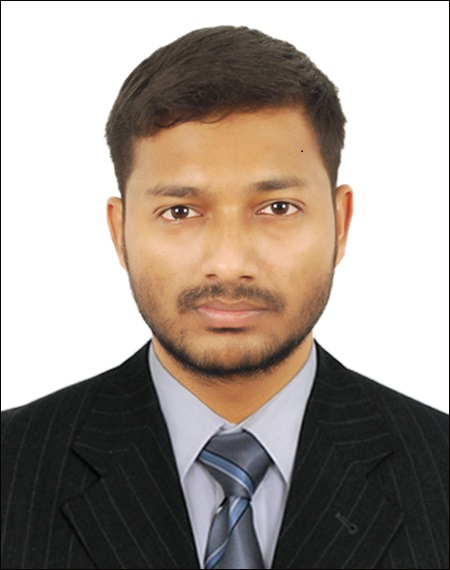 Road No: 621                                                 Residing at NO: 1434/21Block -306Ras RummanManamaBahrain - 5848PERSONAL SUMMARYA confident, competent and Project Management with extensive experience of working on a mixture of projects ranging involving medium budget and humongous projects. Having an excellent commercial approach in solving problems and a proven ability to generate Fresh solutions for the renovation of internal spaces including structural alterations. An ambitious, creative and dedicated design professional eager to gain experience in a creative environment.Have positioned in the role of Project Management, Estimation, and planning and have overall 10 years of professional working experience.My business know-how allows me to make the decisions necessary to lead to successful project completion and my instincts are nearly always spot-on. I have been commended by employers for my ability to get the job done efficiently and professionally.I know I am the ideal candidate for the job and that you’ll find me to be an excellent fit for your needs. I hope to hear from you soon to arrange an interview in person. Thank you so much for your time and consideration.Now looking for a new and challenging position, one which will exploit my existing creative skills and experience and further my personal and professional development.Work Experience (Details) Havelock One – (April -2015)Havelock One specialized in interior fit out and manufacturing of highly quality furniture and shop fitting for international hotels ,renewed retail stores , supermarkets & hypermarkets , corporate offices , bank and palaces the company undertakes project throughout middle east , Europe and Russia. I am specific parallel programs estimating and planning in to retail sectors and commercial projects. Primarily responsible for the preparation of cost estimates for product manufacturing and interior fit-out projects to aid management in bidding and/or determining the price of the product or service. In addition I was also responsible for the cost effective acquisition of materials and services to meet the company’s needs. The position was primarily focused on satisfying the needs of external customer projects, but also assisted in the evaluation and acquisition of materials, tools, rentals, leases and services for internal company needs. I was also required to identify suitable and relevant suppliers, subcontractors prevalent in the market place.Responsibilities:-Civil , MEP and Joinery Estimation ,Quotation Validation & Price Negotiation with client.Site survey & Preliminary Report. Making RFQ & RFI.BOQ, BOM & Documentation.Contract tender support. Project Planning & Visualization of projects.Variation claiming and value engineering. Evaluation for project & Quantity Surveying.New vendor selection, Vendor evaluation, and Vendor Management.Sub contractor quotes validation & Finalization.Project monitoring, Project coordination.Cost Management technical visualization/Discussions.Major projects Handled:-One and Only Resort (Jumeirah Royal Saray Bahrain-Seef Districts ),IMAX Cinema at Bahrain City Center, VOX Cinemas at The Avenues Mall Bahrain, Magic Planet –The Avenues Mall Bahrain, Starbucks @ Variable locations, Pottery Ban & Kids, Ashes Restaurant , Bath and body works, Victoria Secret,  H&M, MADO Restaurant, Shake Shake Restaurant , Dean & Deluca restaurant , Texas Roadhouse restaurant, Asha’s Restaurant, PF changes Restaurant  Etc…..Designation – Sr.Project Estimator & Planning.Web Site: https://www.havelockone.com/Nike India (Sep-2013 to April -2015) Devyani International Limited (An associate company of RJ Corp- largest bottler for Pepsico- with interests in Beverages/Food/ Beer/Milk/ Ice-cream/ Stem-cell/ Real Estate/ Education) is the fastest growing, customer centric, profitable player in the Indian retail F&B sector, with presence in different space zones cutting across Indian subcontinent, Nepal and Nigeria. Devyani International Limited currently has a visibility of 300+ outlets of Nike, Pizza Hut, KFC, Costa, Vaango, Swensen's, and many other brands. I was working in Nike India as a Sr.Project executive where I regulated in architects coordination, project executions, contractors construction development, project programs and design implementation. I had successfully executed 28 new Shops, and 15 Renovations in the same employer.Responsibilities:-Project Co-ordination & Project AnalystCoordinate with Architects for brand design. Contractors finalization & Registration.New Site Taking Position & Site Handover to vendor.Brand Designs demonstration to vendors.Site Execution & Design Approvals.Site survey & Preliminary report. BOQ & BOM as per company slandered. Furniture fixtures Ordering & Follow-ups.Maintenance issues Coordination. New vendor selection & Vendor Valuation.Quality checking & finishing all snags.Designation: Sr. Executive Projects(South India)Web Site: http://www.rjcorp.in/Baskin Robbins (April -2011 to Aug-2013) Founded in 1945, Graviss Group is a grown pioneer in the Hospitality and Foods business. Graviss Foods taken Basking Robbins India. While I was working in Baskin Robbins India, I successfully completed 32 new stores & 30 Renovations.Responsibilities :Designing the Parlor according to the standard company specification.Preparing the Detailed Drawings and 3D visuals.Preparing the BOQ  and Finalizing with Vendor and franchiseeProject Planning & Work Progress to share with Business head.Ordering equipments and follow upsInteracting with vendors. Visiting site  while work is progressing  and   project reporting to Manager/immediate supervisor .Hand over to Operations with full and final furnishings.BOQ Justification& Price clarification.Vendor selection &New Vendor Creation.Designation:  Executive Project (South).Web Site: http://www.gravissgroup.com/Microqual Techno Ltd (feb -2009 to –March -2011)Microqual Techno Ltd., for over the last decade, has been a pioneer and market leader, in manufacturing and supply of products, services and solutions impacting the global communications world. Our culture of continuous innovation in our products and solutions has been able to generate huge value for our customers in terms of reduction in OPEX, CAPEX and SPACE resulting positively on the bottom-line.Microqual's state of the art manufacturing facilities in India and China (3 Plants), backed up with global technology, have been set up for manufacturing the complete range of products for RF (Radio Frequency) cables, transmission lines, in-building solutions materials, tower accessories, electrical and mechanical site materials and a range of RF antennas. An ISO 9001 and ISO 14001 certified company, Responsibilities:-BOQ Making Drawings.Quality Controller.Project coordination (south).Price Justification.Project A7 Reports.7. Vendor Management. Warehouse Management. GRN, STN, and Stock analyzing. Designation:  Project Coordinator with designer (South India)Web site: http://www.microqual.com/aboutus.htmlEducational Qualification

BBA (Project Management) From 2010-2013Technical Qualification Diploma in A/c Technical (IETS -2006 to 2007)– ONE YEAR.Diploma in Interior Design (ACDS- 2009 to 2011) – TWO YEAR.Certification: Project Planning and Management ( PPM) – PMI Certification. Technical Skills.Software’s Known   	: 3ds Max, V-ray, Auto cad, Coral Draw, Adobe-Photoshop, MS Project,                         Primavera -6  and MS office.Drawing skills		: AutoCAD Drawing, Photoshop, Plan render. 3D Visualization.Operating Systems	: Windows 7, Windows 8.1, Windows 10.Area Of Interest :- Interior Project Management, Projects Coordination, Project Quality Controller, Cost controller, Quantity Surveying , Estimating, Cost consultant, and Project planning. Hobbies:-
Creative brain-storming, Drawing, Computer Games, Listening to Music, Football and Cricket.
Strength:- 

Confident, People Management skills, Positive attitude ,Flexibility, Ability to prioritize, Self confidence, Ability to cope with failures, Able to learn from mistakes, Good analytic and Planning skills, Highly committed to work, Good listener, and communication. 

Language Known:-
English, Malayalam, Tamil, Kannada, Hindi, Urdu.
PERSONAL PROFILE:

NAME 	                   		: Liyakkath .KV
Father's Name          		: Veeran .KMDate of Birth	  	 	: 13th October 1987
Marital Status	     		: Married.
Gender		 	: Male
Permanent Address  		: Kakkatumel House
                                  		  Pookottumanna (Po)
                                  	 	  Malappuram (DT)                                  	 	  Kerala – 679334.
I declare that the information furnished above is true and correct to the best of my knowledge.Date:23-01-2019
Place: Bahrain                                                                          LIYAKKATH .KV